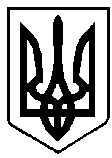 УКРАЇНАРІВНЕНСЬКА ОБЛАСТЬ	м. ВАРАШ	Р О З П О Р Я Д Ж Е Н Н Яміського голови 01   грудня  2021 року				                                    № 299-рПро нагородження грамотою виконавчого                                                              комітету міської ради та грошовою винагородою	За високу професійну майстерність, вагомий особистий внесок у розвиток енергетичної галузі та з нагоди Дня енергетика, відповідно до Положення про Грамоту виконавчого комітету Вараської міської ради, затвердженого рішенням Вараської міської ради 19.10.2018 № 1169, рішення Вараської міської ради від 15.12.2020 № 35 «Про затвердження міської програми з відзначення до державних, професійних та місцевих свят, ювілейних дат, заохочення за заслуги перед Вараською міською територіальною громадою на 2021-2025 роки», протоколу засідання комісії з питань нагородження виконавчого комітету Вараської міської ради від 05.11.2021 № 1100-ПТ-04-35-31-21, враховуючи лист відокремленого підрозділу «Рівненська АЕС»  державного підприємства «Національна атомна енергогенеруюча компанія «Енергоатом» від 02.11.2021 № 19159/051, керуючись пунктом 20 частини четвертої статті 42 Закону України «Про місцеве самоврядування в Україні»:		1. Нагородити, працівників відокремленого підрозділу «Рівненська АЕС» державного підприємства «Національна атомна енергогенеруюча компанія «Енергоатом» грамотою виконавчого комітету Вараської міської ради та  грошовою винагородою в розмірі 500,00 (п’ятсот) гривень кожного: 	Дем’янчука Леоніда Васильовича  – електромонтера з ремонту та обслуговування електроустаткування групи з оперативного-технічного обслуговування і ремонту електроустаткування об’єктів соцкультпобуту дільниці з ремонту електроустаткування  об’єктів соцкультпобуту цеху теплових та підземних комунікацій     		Мороченця Петра Мусійовича – начальника групи воєнізованої охорони загону відомчої воєнізованої охорони ІІ групи	Полякову Ірину Леонтіївну – провідного інженера (з протиаварійного планування та цивільної оборони) відділу протиаварійного реагування управління з питань аварійної готовності та реагування2	Стояновську Наталію Адамівну – адміністратора палацу культури управління соціальних об’єктів Штинь Олену Станіславівну – молодшу медичну сестру (санітарку-прибиральницю) санаторію-профілакторію.	2. Відділу бухгалтерського обліку та звітності виконавчого комітету міської ради провести відповідні розрахунки в межах вимог чинного бюджетного законодавства згідно з пунктом 1 цього розпорядження.	3. Контроль за виконанням розпорядження залишаю за собою.Міський голова                                                                  Олександр МЕНЗУЛ